Специальный союз по Международной классификации промышленных образцов (Локарнский союз)Комитет экспертовПятнадцатая сессияЖенева, 24–28 января 2022 г.ОТЧЕТпринят Комитетом экспертовВВЕДЕНИЕ	Комитет экспертов Локарнского союза (далее – «Комитет») провел свою пятнадцатую сессию 24–26 января 2022 г. в Женеве.  На сессии были представлены следующие члены Комитета:  Беларусь, Босния и Герцеговина, Болгария, Китай, Хорватия, Чешская Республика, Финляндия, Франция, Германия, Греция, Венгрия, Иран (Исламская Республика), Италия, Япония, Латвия, Мексика, Норвегия, Польша, Республика Корея, Республика Молдова, Румыния, Российская Федерация, Саудовская Аравия, Сингапур, Словакия, Словения, Испания, Швеция, Швейцария, Турция, Украина, Соединенное Королевство и Узбекистан (33).  В качестве наблюдателей были представлены следующие государства:  Алжир, Бахрейн, Бутан, Камбоджа, Гондурас, Израиль, Литва, Марокко, Никарагуа, Пакистан, Португалия, Шри-Ланка, Таиланд, Соединенные Штаты Америки и Вьетнам (15).  В работе сессии в качестве наблюдателей приняли участие представители следующих международных межправительственных организаций:  Африканская региональная организация интеллектуальной собственности (АРОИС) и Европейский союз (ЕС).  В качестве наблюдателей на сессии также присутствовали представители следующих неправительственных организаций:  Европейская ассоциация студентов-юристов (ELSA International).  Список участников приводится в приложении I к настоящему отчету.	Помощник Генерального директора, курирующий Сектор инфраструктуры и платформ ВОИС, г-н Кенитиро Нацуме открыл сессию и приветствовал ее участников.ДОЛЖНОСТНЫЕ ЛИЦА	Комитет единогласно избрал Председателем г-жу Натали Морган (Соединенное Королевство).	Функции секретаря сессии выполняла г-жа Элисон Цюгер (ВОИС).ПРИНЯТИЕ ПОВЕСТКИ ДНЯ	Комитет единогласно принял повестку дня, которая приводится в приложении II к настоящему отчету.ОБСУЖДЕНИЯ, ВЫВОДЫ И РЕШЕНИЯ	В соответствии с решением руководящих органов ВОИС, принятым в ходе десятой серии заседаний, состоявшихся 24 сентября – 2 октября 1979 г. (см. пункты 51 и 52 документа AB/X/32), в отчет о настоящей сессии включены только выводы Комитета (решения, рекомендации, мнения и т.д.), и в нем не воспроизводятся, в частности, заявления, сделанные кем-либо из участников, за исключением оговорок, касающихся того или иного конкретного вывода Комитета, или оговорок, высказанных повторно после того, как такой вывод был сформулирован.ПОРЯДОК ПРИНЯТИЯ ИЗМЕНЕНИЙ И ДОПОЛНЕНИЙ В ТРИНАДЦАТОЕ ИЗДАНИЕ ЛОКАРНСКОЙ КЛАССИФИКАЦИИ	Обсуждение проходило при том понимании, что:согласно статье 3(4) Локарнского соглашения, для внесения в Локарнскую классификацию (далее – «Классификация») изменений и дополнений, не влекущих за собой переноса товаров из одного класса в другой, требуется простое большинство стран Локарнского союза;
согласно той же статье 3(4), для переноса товаров из одного класса в другой требуется единогласие всех стран Локарнского союза. 
	Комитет отметил, что страны Союза, не представленные на сессии или не проголосовавшие в ходе заседания или в течение срока, установленного правилами процедуры Комитета, рассматриваются как принявшие решения Комитета согласно положению статьи 3(6) Локарнского соглашения.Рассмотрение предложений о внесении ИЗМЕНЕНИЙ и доПОЛНЕНИЙ в ТРИНАДЦАТОЕ издание Локарнской классификациИ – РАЗЛИЧНЫЕ ПРЕДЛОЖЕНИЯ	Обсуждение проходило на основе проекта LO152 и его приложения 1, содержащего сводную таблицу предложений о внесении изменений и дополнений в текущее (тринадцатое) издание Классификации.	Комитет принял большое число изменений к Классификации.  Решения Комитета размещены на электронном форуме на странице проекта LO150.система управления процессом пересмотра (RMS)	Обсуждение проходило на основе проекта LO152 и его приложения 2, представленного Международным бюро. Цель этого проекта заключается в оптимизации процесса пересмотра Классификации от подготовки и представления предложений о внесении изменений до публикации новых изданий.	Комитет поддержал данный проект и приветствовал любые усовершенствования в этой связи.следующая сессия комитета экспертов.  ВСТУПЛЕНИЕ В СИЛУ СЛЕДУЮЩЕГО ИЗДАНИЯ	Комитет постановил, что следующая (шестнадцатая) сессия пройдет в ноябре 2023 г. в Женеве с учетом графика работы основных комитетов ВОИС.	Комитет принял к сведению, что в июне 2022 г. МБ подготовит и опубликует в Интернете новое (четырнадцатое) издание Классификации на английском и французском языках и что уведомление о соответствующем вступлении в силу будет направлено не позднее конца июня 2022 г.	Комитет постановил, что изменения и дополнения к тринадцатому изданию Классификации вступят в силу 1 января 2023 г.закрытие сессии	Председатель закрыла сессию.17.	Комитет экспертов единогласно принял настоящий отчет 14 марта 2022 г., используя электронные средства связи.[Приложения следуют]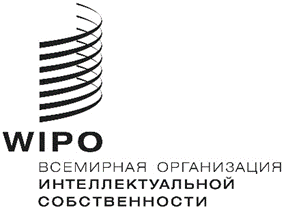 RCeL/15/2  CeL/15/2  CeL/15/2  оригинал:  английскийоригинал:  английскийоригинал:  английскийдата:  14 марта 2022 г.дата:  14 марта 2022 г.дата:  14 марта 2022 г.